Busy Little Hands Christian Montessori SchoolThe Calvary Church Outreach Center572 Ryders LaneEast Brunswick, NJ 08816 732-387-2750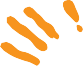 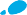 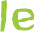 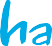 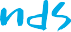 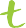 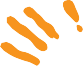 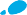 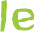 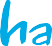 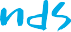 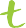 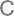 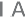 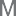 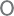 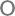 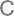 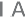 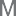 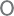 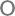 Busy Little Hands Christian Montessori Email: busylittlehandscm@gmail.com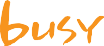 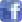 Website: busylittlehandscm.comDear Parents,Thank you for your interest in Busy Little Hands Christian Montessori School. We are a non-profit ministry of Calvary Church Outreach Center, providing a nurturing, Christian Montessori environment for children ages 2 ½ to 6. Busy Little Hands Christian Montessori follows the educational principles and method of Maria Montessori. With the main focus on Character development in young children, we can begin our classroom studies in the areas of language, mathematics, science, geography, music, art, and everyday living. We believe in educating the whole child by meeting each child where he/she is developmentally and providing a program that meets each child’s individual social, emotional, physical, intellectual, and spiritual needs.Enclosed you will find our tuition and program schedule. Please call or email us to set up an appointment for a tour of our school. We ask that you come without your child on this tour so that you can focus on your observation. Once you have completed your tour and are considering enrollment for your child, you may submit the application and parent questionnaire. Thank you again for your interest in Busy Little Hands Christian Montessori School and we look forward to hearing from you.Sincerely,Jia ChungMaria Hager